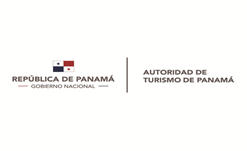 DIRECCIÓN DE INVERSIONES TURISTICASDEPARTAMENTO DE EMPRESAS Y ACTIVIDADES TURÍSTICASINSCRIPCIÓN DE  FINCAS AGROTURISTICASFECHA, _____________________IVAN ESKILDSENADMINISTRADOR GENERALAUTORIDAD DE TURISMO PANAMÁEN SU DESPACHOYo ______________________________________________, con cédula de identidad personalo pasaporte N° __________________________________,  solicita la inscripción ante el Registro Nacional de Empresas Turísticas y Actividades Turísticas de la Finca denominada ________________________________________, la cual se ubicará en (dirección completa) _____________________________________________________________________________________________________________________________________________________*Se hace constar que la información aportada es verdadera.Atentamente,Firma____________________________Nombre __________________________Representante legal y / o PropietarioCédula o Pasaporte N° _________________________DIRECCIÓN DE INVERSIONES TURÍSTICASDEPARTAMENTO EMPRESAS Y ACTIVIDADES TURISTICASFORMULARIO - SOLICITUD DE INSCRIPCIÓN DE FINCAS AGROTURISTICAS	PERSONA NATURAL(Debe ser escrito a máquina o en letra de molde)I. INFORMACIÓN GENERAL DEL PROPIETARIO DE LA EMPRESANOMBRE DEL PROPIETARIO: ___________________________________________________________________NACIONALIDAD: ___________________________ CEDULA O PASAPORTE N°_____________________________DOMICILIO: ________________________________________________________________________________TELÉFONO(S):_______________________________ CELULAR: ________________________________CORREOS ELECTRÓNICOS: ___________________________________ WEB: ____________________________II.- INFORMACIÓN GENERAL DEL ESTABLECIMIENTO COMERCIAL     DENOMINACIÓN COMERCIAL: _______________________________________________________________     SE ENCUENTRA EN ZONA PROTEGIDA;  SI                   NO      UBICACIÓN: _______________________________________________________________________________     PROVINCIA: ________________ DISTRITO: ________________CORREGIMIENTO: _______________________     TELÉFONO(S): ______________________________  CELULAR; ______________________________     E-MAIL: ______________________________  PAGINA WEB: ___________________________________     E- MAIL: ______________________________ REDES SOCIALES: _________________________________ACTIVIDADES O SERVICIOS TURÍSTICOS:Marcar con una (x) la actividad o servicio que brindará y describirlo:Cabalgata              Canopy                 kayack               rafting                 senderismo              Avistamiento de aves               paseo en bote               ruta del café                  mariposario  Ruta de la miel                 bicicleta montañera                hospedaje                pesca deportivaVivencias agropecuarias                  tour del cacao               Otros (especifique) ____________________________________________________________________OBJETIVOS DE LA EMPRESA_______________________________________________________________________________________________________________________________________________________________________________________________________________________________________________________________________________________DEFINICIÓN Y DESCRIPCIÓN DE LAS ACTIVIDADES Y/O  SERVICIOS QUE DESARROLLARA_______________________________________________________________________________________________________________________________________________________________________________________________________________________________________________________________________________________TIPO DE CLIENTES QUE ATENDERAPersonal que laborará en la empresa, relacionado que brindará y describirlo turístico antes descrito (en caso que aplique):Nombre                                                             Cargo y / o función:__________________________                  ______________________________________________________                   ______________________________________________________                  _____________________________INFORMACIÓN ADICIONALFecha aproximada de inicio de operaciones: ___________________________________________Total de empleos generados por la empresa: __________________________________________Monto de Inversión Neta a realizar B/.________________________________________________Empresa (s) que ofrecerán los servicios (Hoteles, Agencias de Viaje):__________________________________________________________________________________________________________________Firma: ___________________________________Cédula .__________________________________(Representante Legal / o Propietario)DIRECCIÓN DE INVERSIONES TURÍSTICASDEPARTAMENTO EMPRESAS Y ACTIVIDADES TURISTICASFORMULARIO - SOLICITUD DE INSCRIPCIÓN DE FINCAS AGROTURISTICAS PERSONA JURÍDICA(Debe ser escrito a máquina o en letra de molde)I. INFORMACIÓN GENERAL DE LA SOCIEDADRazón Social: _____________________________________________________________________________Constituida de acuerdo a las Leyes de la República de PanamáFicha: ______________ Rollo ____________  Documento ________________  Imagen: ________________Nª de Registro Único del Contribuyente (RUC) ___________________________________________________Representante legal: _______________________________________________________________________Nacionalidad: ________________________ N° de Identidad Personal Pasaporte: _______________________Domicilio: ________________________________________________________________________________Celular: __________________  Teléfono: ____________________________   Web: ______________________Agente Residente (abogado): ________________________________________________________________E-Mail: _______________________________ Teléfono: ______________________________  Junta Directiva compuesta por las siguientes personasPresidente: __________________________________   Vicepresidente: __________________________________Secretario: ______________________________________ Tesorero: _______________________________________II.- INFORMACIÓN GENERAL DEL ESTABLECIMIENTO COMERCIALDENOMINACIÓN COMERCIAL: ____________________________________________________________UBICACIÓN: ___________________________________________________________________________PROVINCIA: __________________ DISTRITO: __________________CORREGIMIENTO: _______________SE ENCUENTRA EN ZONA PROTEGIDA;  SI                   NO TELÉFONO(S): ________________________________  CELULAR;________________________________E-MAIL: _____________________________ PAGINA WEB: _____________________________________E-MAIL: _____________________________ REDES SOCIALES:_____________________________________ACTIVIDADES O SERVICIOS TURÍSTICOS:Marcar con una (x) la actividad o servicio que brindará y describirlo:Cabalgata              Canopy                 kayack               rafting                 senderismo              Avistamiento de aves                paseo en bote                  ruta del café                 mariposario  Ruta de la miel                  bicicleta montañera                  hospedaje                     pesca deportiva Vivencias agropecuarias                   tour del cacao               OBJETIVOS DE LA EMPRESA__________________________________________________________________________________________________________________________________________________________________________________DEFICIÓN Y DESCRIPCIÓN DE LAS ACTIVIDADES Y/O  SERVICIOS QUE DESARROLLARA___________________________________________________________________________________________________________________________________________________________________________________________________________________________________________________________________________TIPO DE CLIENTES QUE ATENDERAPersonal que laborará en la empresa, relacionado que brindará y describirlo turístico antes descrito (en caso que aplique):Nombre                                                             Cargo y / o función:__________________________                  ______________________________________________________                   ____________________________INFORMACIÓN ADICIONALFecha aproximada de inicio de operaciones: ____________________________________________________Total de empleos generados por la empresa: ___________________________________________________Monto de Inversión Neta a realizar B/._________________________________________________________Empresa (s) que ofrecerán los servicios (Hoteles, Agencias de Viaje):__________________________________________________________________________________________________________________________Firma: ___________________________________Cédula.__________________________________(Representante Legal / o Propietario)